Chantal’s W&DSC Head Coach Highlights January Report2019               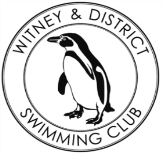 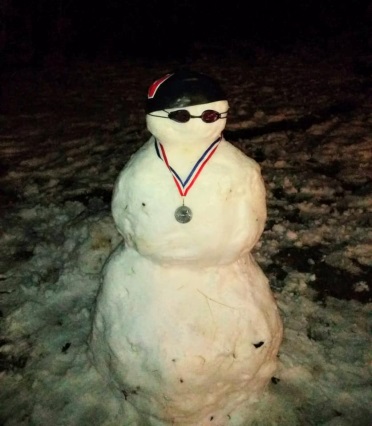 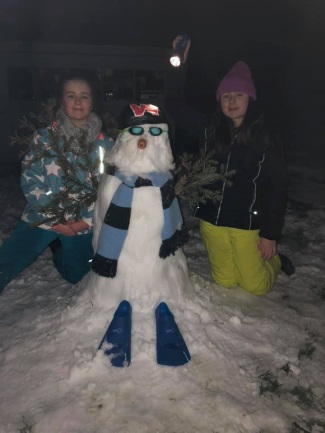 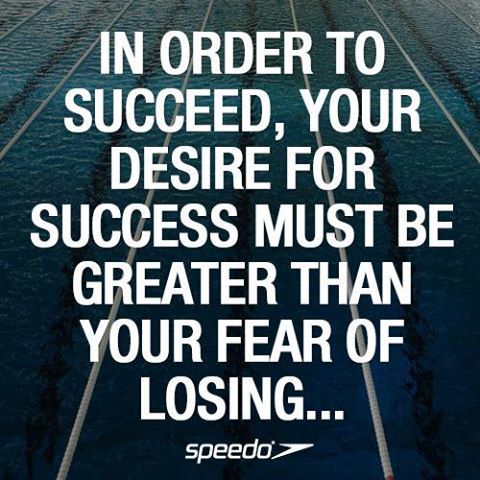 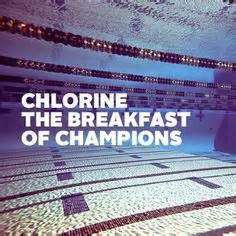 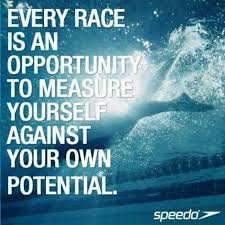 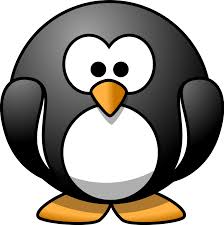 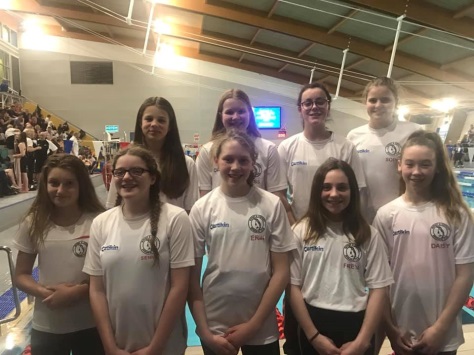 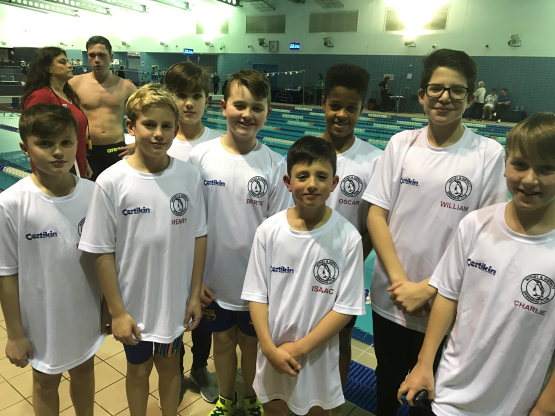 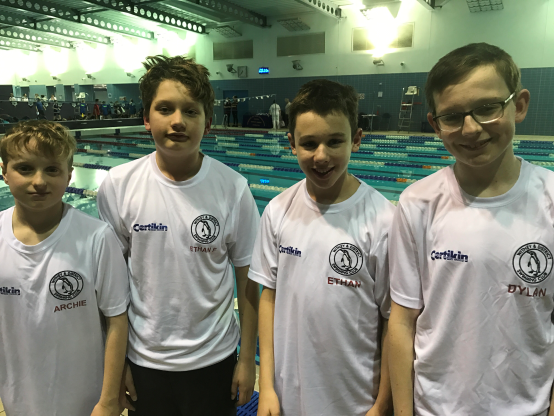 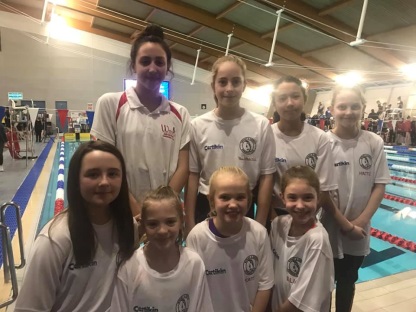 